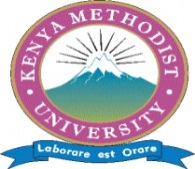 KENYA METHODIST UNIVERSITYEND OF 3RD TRIMESTER 2017 (FT) EXAMINATIONSSCHOOL		:	EDUCATION AND SOCIAL SCIENCESDEPARTMENT	:	EDUCATIONCOURSE CODE	:	SOST 131   COURSE TITLE	:	SOCIOLOGY    TIME			:	2 HOURS	INSTRUCTIONSAnswer Question One (Compulsory) and any other Two Questions.Question One a) Define the term sociology and relate it other social sciences. 	(10 mks)b) Outline the contributions of Emile Durkheim and Karl Max. 	(10 mks) c) State and explain the practical significance of sociology. 		(10 mks) Question TwoAssess the various agents of socialization. 					(20 mks)Question ThreeDiscuss five elements of culture.						(20 mks) Question Foura) What is social mobility?							(2 mks)b) Describe the different types of social mobility.				(18 mks)Question Fivea) Explain five ways in which public opinion is formed.			(10 mks)b) Describe three types of authority as identified by Max Weber (1946). 													(10 mks)